À retourner par courriel avant le 16 octobre 2019
à Véronique Giguère
giguerev@grics.ca En prévision de l’élaboration d’épreuves dans le programme Carrosserie (DEP 5372), nous vous invitons à participer aux travaux préparatoires, qui incluront la détermination des 30 points.Veuillez remplir le présent formulaire en nous précisant le nom et les coordonnées de la personne responsable. S.V.P., ne remplir qu’un seul formulaire par centre de formation professionnelle.Inscrivez cinq compétences pour lesquelles vous auriez de l’intérêt à élaborer des épreuves. Nous vous attribuerons une ou plusieurs compétences ainsi que les documents nécessaires à la planification de vos épreuves. Nous vous ferons parvenir la formation initiale (capsule vidéo) et vous recevrez les documents préparatoires, ainsi que les premiers échéanciers. Nous tenterons, dans la mesure du possible et dépendamment du taux de participation, de respecter vos choix.Pour toute question : 514 251-3700Véronique Giguère – poste 3893L’équipe BIM-FP vous remercie  de votre précieuse collaboration!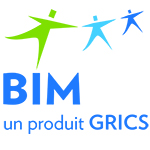 Formulaire de participationBIM - FORMATION PROFESSIONNELLE
Travaux préparatoires à l’élaboration d’épreuves ProgrammeCentre de formation
professionnelleNom de la personne
responsableCoordonnées (Téléphone / courriel)Date d’implantation
dans votre centreCarrosserie
DEP 5372Choix 1 :Choix 2 :Choix 3 :Choix 4 :Choix 5 :